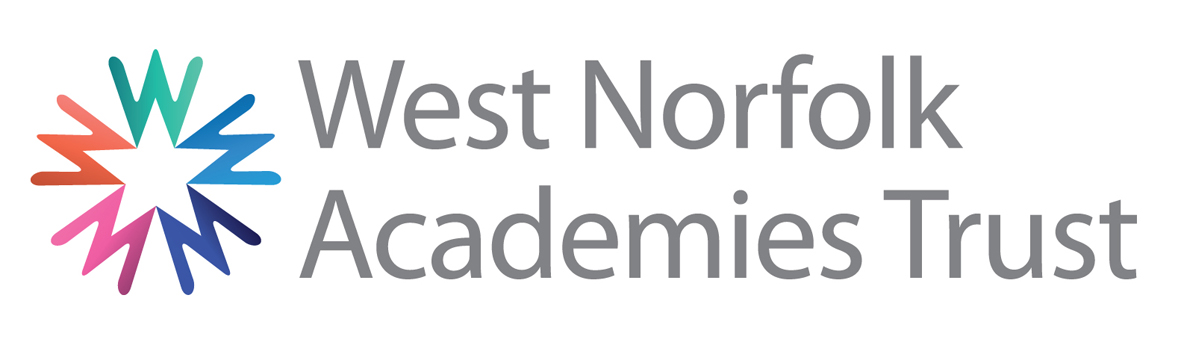 Assistant Headteacher (EYFS/KS1)L6 – 10 (£44,542 - £49,197 per annum)Gaywood Primary School have an exciting new position of Assistant Headteacher (EYFS/KS1) available from September 2018. We are seeking to appoint someone who is extremely enthusiastic about teaching and learning and can lead by example. You will be an outstanding teacher with leadership experience and be driven by the core purpose that all children should make good progress each year. You will be a key driver in our journey towards excellence; working with the team to enable a strong and consistent shared vision of expectations that translates into practice.We are looking for someone who has an innovative outlook and a commitment to the role, who has a clear ambition, determination and who will be fully involved in the life of the school.  This is a full-time, permanent role that involves a teaching responsibility of two days.You will be fully supported in your role through a commitment by the school to provide various professional development opportunities.  The new senior leadership team have a solution focused approach and are committed to raising achievement and aspirations of all children.Gaywood Primary School is a two-form entry school of 417 pupils. We are part of West Norfolk Academies Trust who work in a supportive partnership with Primary and Secondary schools ensuring each school maintains their unique identity and ethos.  Visits to the school are warmly welcomed.Closing Date:  Thursday 19th April 2018Interview Date: w/b 23rd April 2018Please contact recruitment@westnorfolkacademiestrust.co.uk for further information. Gaywood Primary School is committed to safeguarding and promoting the welfare of children and young people and expects all staff and volunteers to share this commitment. This includes obtaining references and ensures compliance with the DBS process.